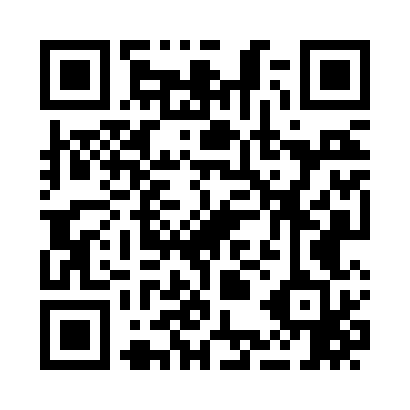 Prayer times for Armstrong Creek, Wisconsin, USAMon 1 Jul 2024 - Wed 31 Jul 2024High Latitude Method: Angle Based RulePrayer Calculation Method: Islamic Society of North AmericaAsar Calculation Method: ShafiPrayer times provided by https://www.salahtimes.comDateDayFajrSunriseDhuhrAsrMaghribIsha1Mon3:105:0912:585:088:4710:452Tue3:115:0912:585:088:4610:453Wed3:125:1012:585:088:4610:444Thu3:135:1112:585:088:4610:435Fri3:145:1112:595:088:4510:426Sat3:155:1212:595:088:4510:417Sun3:175:1312:595:088:4510:418Mon3:185:1412:595:088:4410:409Tue3:195:1412:595:088:4410:3810Wed3:215:1512:595:088:4310:3711Thu3:225:1612:595:088:4210:3612Fri3:235:171:005:088:4210:3513Sat3:255:181:005:088:4110:3414Sun3:265:191:005:088:4010:3215Mon3:285:201:005:078:4010:3116Tue3:295:211:005:078:3910:3017Wed3:315:221:005:078:3810:2818Thu3:335:231:005:078:3710:2719Fri3:345:241:005:078:3610:2520Sat3:365:251:005:068:3510:2421Sun3:375:261:005:068:3410:2222Mon3:395:271:005:068:3310:2123Tue3:415:281:005:058:3210:1924Wed3:435:291:005:058:3110:1725Thu3:445:301:005:058:3010:1526Fri3:465:311:005:048:2910:1427Sat3:485:321:005:048:2810:1228Sun3:505:331:005:038:2710:1029Mon3:515:351:005:038:2510:0830Tue3:535:361:005:038:2410:0631Wed3:555:371:005:028:2310:05